ALLEGATO al C.U. N. 12 del   4  ottobre  2019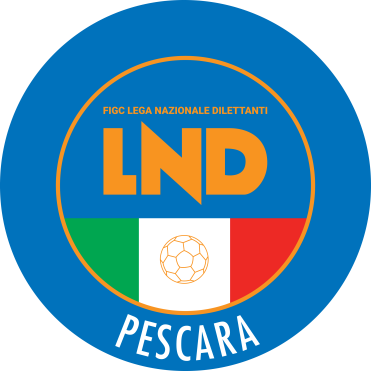 CALENDARIO :CAMPIONATO PROVINCIALE 3^ CATEGORIASTAGIONE SPORTIVA 2019/2020     N.B. GLI ALLEGATI IN OGGETTO FANNO PARTE INTEGRANTE DEL C.U.N.12 DEL 4 ottobre 2019IL PRESENTE CALENDARIO E’ DI PROPRIETA' RISERVATA DEL COMITATO REGIONALE ABRUZZO, PER LA SUA	     RIPRODUZIONE, A QUALSIASI TITOLO, E' NECESSARIA L'AUTORIZZAZIONE PREVENTIVA DEL COMITATO STESSO                                                   ************************************************************************                                                   *                                                                      *                                                   *   TERZA CATEGORIA PESCARA              GIRONE:   A                   *                                                   *                                                                      *                                                   ************************************************************************.--------------------------------------------------------------.   .--------------------------------------------------------------.   .--------------------------------------------------------------.I ANDATA:  6/10/19 !                       ! RITORNO:  9/02/20 I   I ANDATA: 17/11/19 !                       ! RITORNO: 22/03/20 I   I ANDATA:  5/01/20 !                       ! RITORNO: 10/05/20 II ORE...: 15:30    !   1  G I O R N A T A  ! ORE....: 15:00    I   I ORE...: 14:30    !  7  G I O R N A T A   ! ORE....: 15:00    I   I ORE...: 14:30    !  13  G I O R N A T A  ! ORE....: 16:30    II--------------------------------------------------------------I   I--------------------------------------------------------------I   I--------------------------------------------------------------II BUSSI OFENA                  -  REAL ALANNO                  I   I  CALCIO MICHETTI              -  ELICE                       I   I CALCIO MICHETTI              -  CIVITAQUANA                  II CALCIO MICHETTI              -  CARAMANICO CALCIO 1989       I   I  CARAMANICO CALCIO 1989       -  MONTEBELLO DI BERTONA       I   I CARAMANICO CALCIO 1989       -  DINAMO CALCIO PESCARA        II CANTERA ADRIATICA PESCARA    -  ELICE                        I   I  CASTILENTI CALCIO 2018       -  ZANNI CALCIO                I   I CASTILENTI CALCIO 2018       -  BUSSI OFENA                  II CIVITAQUANA                  -  PICCIANO CALCIO              I   I  CIVITAQUANA                  -  CANTERA ADRIATICA PESCARA   I   I COLLECORVINO                 -  ZANNI CALCIO                 II DINAMO CALCIO PESCARA        -  COLLECORVINO                 I   I  CURI PESCARA                 -  PICCIANO CALCIO             I   I CURI PESCARA                 -  CANTERA ADRIATICA PESCARA    II PIANO D ORTA                 -  CURI PESCARA                 I   I  PIANO D ORTA                 -  REAL ALANNO                 I   I MONTEBELLO DI BERTONA        -  ELICE                        II REAL CAPRARA                 -  ZANNI CALCIO                 I   I  REAL CAPRARA                 -  COLLECORVINO                I   I PIANO D ORTA                 -  REAL MONTESILVANO            II REAL MONTESILVANO            -  CASTILENTI CALCIO 2018       I   I  REAL MONTESILVANO            -  BUSSI OFENA                 I   I PICCIANO CALCIO              -  REAL ALANNO                  II SPORTING PIANELLA            -  MONTEBELLO DI BERTONA        I   I  SPORTING PIANELLA            -  DINAMO CALCIO PESCARA       I   I REAL CAPRARA                 -  SPORTING PIANELLA            I.--------------------------------------------------------------.   .--------------------------------------------------------------.   .--------------------------------------------------------------.I ANDATA: 13/10/19 !                       ! RITORNO: 16/02/20 I   I ANDATA: 24/11/19 !                       ! RITORNO: 29/03/20 I   I ANDATA: 12/01/20 !                       ! RITORNO: 17/05/20 II ORE...: 15:30    !   2  G I O R N A T A  ! ORE....: 15:00    I   I ORE...: 14:30    !  8  G I O R N A T A   ! ORE....: 16:00    I   I ORE...: 14:30    !  14  G I O R N A T A  ! ORE....: 16:30    II--------------------------------------------------------------I   I--------------------------------------------------------------I   I--------------------------------------------------------------II CARAMANICO CALCIO 1989       -  REAL CAPRARA                 I   I  BUSSI OFENA                  -  PIANO D ORTA                I   I BUSSI OFENA                  -  PICCIANO CALCIO              II CASTILENTI CALCIO 2018       -  PIANO D ORTA                 I   I  CANTERA ADRIATICA PESCARA    -  REAL MONTESILVANO           I   I CANTERA ADRIATICA PESCARA    -  CASTILENTI CALCIO 2018       II COLLECORVINO                 -  SPORTING PIANELLA            I   I  COLLECORVINO                 -  CARAMANICO CALCIO 1989      I   I CIVITAQUANA                  -  REAL CAPRARA                 II CURI PESCARA                 -  CALCIO MICHETTI              I   I  DINAMO CALCIO PESCARA        -  CIVITAQUANA                 I   I DINAMO CALCIO PESCARA        -  CURI PESCARA                 II ELICE                        -  DINAMO CALCIO PESCARA        I   I  ELICE                        -  REAL CAPRARA                I   I ELICE                        -  COLLECORVINO                 II MONTEBELLO DI BERTONA        -  CIVITAQUANA                  I   I  MONTEBELLO DI BERTONA        -  CURI PESCARA                I   I REAL ALANNO                  -  MONTEBELLO DI BERTONA        II PICCIANO CALCIO              -  REAL MONTESILVANO            I   I  PICCIANO CALCIO              -  CASTILENTI CALCIO 2018      I   I REAL MONTESILVANO            -  CALCIO MICHETTI              II REAL ALANNO                  -  CANTERA ADRIATICA PESCARA    I   I  REAL ALANNO                  -  CALCIO MICHETTI             I   I SPORTING PIANELLA            -  CARAMANICO CALCIO 1989       II ZANNI CALCIO                 -  BUSSI OFENA                  I   I  ZANNI CALCIO                 -  SPORTING PIANELLA           I   I ZANNI CALCIO                 -  PIANO D ORTA                 I.--------------------------------------------------------------.   .--------------------------------------------------------------.   .--------------------------------------------------------------.I ANDATA: 20/10/19 !                       ! RITORNO: 23/02/20 I   I ANDATA:  1/12/19 !                       ! RITORNO:  5/04/20 I   I ANDATA: 19/01/20 !                       ! RITORNO: 24/05/20 II ORE...: 15:30    !   3  G I O R N A T A  ! ORE....: 15:00    I   I ORE...: 14:30    !  9  G I O R N A T A   ! ORE....: 16:00    I   I ORE...: 14:30    !  15  G I O R N A T A  ! ORE....: 16:30    II--------------------------------------------------------------I   I--------------------------------------------------------------I   I--------------------------------------------------------------II CALCIO MICHETTI              -  CASTILENTI CALCIO 2018       I   I  CALCIO MICHETTI              -  BUSSI OFENA                 I   I CALCIO MICHETTI              -  PIANO D ORTA                 II CANTERA ADRIATICA PESCARA    -  BUSSI OFENA                  I   I  CARAMANICO CALCIO 1989       -  ELICE                       I   I CARAMANICO CALCIO 1989       -  CIVITAQUANA                  II CARAMANICO CALCIO 1989       -  ZANNI CALCIO                 I   I  CASTILENTI CALCIO 2018       -  MONTEBELLO DI BERTONA       I   I CASTILENTI CALCIO 2018       -  DINAMO CALCIO PESCARA        II CIVITAQUANA                  -  COLLECORVINO                 I   I  CIVITAQUANA                  -  SPORTING PIANELLA           I   I COLLECORVINO                 -  REAL ALANNO                  II DINAMO CALCIO PESCARA        -  REAL ALANNO                  I   I  CURI PESCARA                 -  COLLECORVINO                I   I CURI PESCARA                 -  SPORTING PIANELLA            II PIANO D ORTA                 -  PICCIANO CALCIO              I   I  PIANO D ORTA                 -  CANTERA ADRIATICA PESCARA   I   I ELICE                        -  ZANNI CALCIO                 II REAL CAPRARA                 -  CURI PESCARA                 I   I  PICCIANO CALCIO              -  ZANNI CALCIO                I   I MONTEBELLO DI BERTONA        -  BUSSI OFENA                  II REAL MONTESILVANO            -  MONTEBELLO DI BERTONA        I   I  REAL CAPRARA                 -  REAL ALANNO                 I   I PICCIANO CALCIO              -  CANTERA ADRIATICA PESCARA    II SPORTING PIANELLA            -  ELICE                        I   I  REAL MONTESILVANO            -  DINAMO CALCIO PESCARA       I   I REAL CAPRARA                 -  REAL MONTESILVANO            I.--------------------------------------------------------------.   .--------------------------------------------------------------.   .--------------------------------------------------------------.I ANDATA: 27/10/19 !                       ! RITORNO:  1/03/20 I   I ANDATA:  8/12/19 !                       ! RITORNO: 19/04/20 I   I ANDATA: 26/01/20 !                       ! RITORNO: 31/05/20 II ORE...: 14:30    !   4  G I O R N A T A  ! ORE....: 15:00    I   I ORE...: 14:30    ! 10  G I O R N A T A   ! ORE....: 16:30    I   I ORE...: 15:00    !  16  G I O R N A T A  ! ORE....: 16:30    II--------------------------------------------------------------I   I--------------------------------------------------------------I   I--------------------------------------------------------------II BUSSI OFENA                  -  DINAMO CALCIO PESCARA        I   I  BUSSI OFENA                  -  REAL CAPRARA                I   I BUSSI OFENA                  -  COLLECORVINO                 II CASTILENTI CALCIO 2018       -  REAL CAPRARA                 I   I  CANTERA ADRIATICA PESCARA    -  CALCIO MICHETTI             I   I CALCIO MICHETTI              -  ZANNI CALCIO                 II COLLECORVINO                 -  REAL MONTESILVANO            I   I  COLLECORVINO                 -  CASTILENTI CALCIO 2018      I   I CANTERA ADRIATICA PESCARA    -  MONTEBELLO DI BERTONA        II CURI PESCARA                 -  CARAMANICO CALCIO 1989       I   I  DINAMO CALCIO PESCARA        -  PIANO D ORTA                I   I CIVITAQUANA                  -  CURI PESCARA                 II ELICE                        -  CIVITAQUANA                  I   I  ELICE                        -  CURI PESCARA                I   I DINAMO CALCIO PESCARA        -  PICCIANO CALCIO              II MONTEBELLO DI BERTONA        -  PIANO D ORTA                 I   I  MONTEBELLO DI BERTONA        -  PICCIANO CALCIO             I   I PIANO D ORTA                 -  REAL CAPRARA                 II PICCIANO CALCIO              -  CALCIO MICHETTI              I   I  REAL ALANNO                  -  CARAMANICO CALCIO 1989      I   I REAL ALANNO                  -  ELICE                        II REAL ALANNO                  -  SPORTING PIANELLA            I   I  SPORTING PIANELLA            -  REAL MONTESILVANO           I   I REAL MONTESILVANO            -  CARAMANICO CALCIO 1989       II ZANNI CALCIO                 -  CANTERA ADRIATICA PESCARA    I   I  ZANNI CALCIO                 -  CIVITAQUANA                 I   I SPORTING PIANELLA            -  CASTILENTI CALCIO 2018       I.--------------------------------------------------------------.   .--------------------------------------------------------------.   .--------------------------------------------------------------.I ANDATA:  3/11/19 !                       ! RITORNO:  8/03/20 I   I ANDATA: 15/12/19 !                       ! RITORNO: 26/04/20 I   I ANDATA:  2/02/20 !                       ! RITORNO:  7/06/20 II ORE...: 14:30    !   5  G I O R N A T A  ! ORE....: 15:00    I   I ORE...: 14:30    ! 11  G I O R N A T A   ! ORE....: 16:30    I   I ORE...: 15:00    !  17  G I O R N A T A  ! ORE....: 16:30    II--------------------------------------------------------------I   I--------------------------------------------------------------I   I--------------------------------------------------------------II CALCIO MICHETTI              -  MONTEBELLO DI BERTONA        I   I  CALCIO MICHETTI              -  DINAMO CALCIO PESCARA       I   I CARAMANICO CALCIO 1989       -  PIANO D ORTA                 II CARAMANICO CALCIO 1989       -  CASTILENTI CALCIO 2018       I   I  CARAMANICO CALCIO 1989       -  BUSSI OFENA                 I   I CASTILENTI CALCIO 2018       -  CIVITAQUANA                  II CIVITAQUANA                  -  REAL ALANNO                  I   I  CASTILENTI CALCIO 2018       -  ELICE                       I   I COLLECORVINO                 -  CANTERA ADRIATICA PESCARA    II CURI PESCARA                 -  ZANNI CALCIO                 I   I  CURI PESCARA                 -  REAL ALANNO                 I   I CURI PESCARA                 -  REAL MONTESILVANO            II DINAMO CALCIO PESCARA        -  CANTERA ADRIATICA PESCARA    I   I  MONTEBELLO DI BERTONA        -  ZANNI CALCIO                I   I ELICE                        -  BUSSI OFENA                  II PIANO D ORTA                 -  COLLECORVINO                 I   I  PIANO D ORTA                 -  SPORTING PIANELLA           I   I MONTEBELLO DI BERTONA        -  DINAMO CALCIO PESCARA        II REAL CAPRARA                 -  PICCIANO CALCIO              I   I  PICCIANO CALCIO              -  COLLECORVINO                I   I PICCIANO CALCIO              -  SPORTING PIANELLA            II REAL MONTESILVANO            -  ELICE                        I   I  REAL CAPRARA                 -  CANTERA ADRIATICA PESCARA   I   I REAL CAPRARA                 -  CALCIO MICHETTI              II SPORTING PIANELLA            -  BUSSI OFENA                  I   I  REAL MONTESILVANO            -  CIVITAQUANA                 I   I ZANNI CALCIO                 -  REAL ALANNO                  I.--------------------------------------------------------------.   .--------------------------------------------------------------.   .--------------------------------------------------------------.I ANDATA: 10/11/19 !                       ! RITORNO: 15/03/20 I   I ANDATA: 22/12/19 !                       ! RITORNO:  3/05/20 II ORE...: 14:30    !   6  G I O R N A T A  ! ORE....: 15:00    I   I ORE...: 14:30    ! 12  G I O R N A T A   ! ORE....: 16:30    II--------------------------------------------------------------I   I--------------------------------------------------------------II BUSSI OFENA                  -  CIVITAQUANA                  I   I  BUSSI OFENA                  -  CURI PESCARA                II CANTERA ADRIATICA PESCARA    -  SPORTING PIANELLA            I   I  CANTERA ADRIATICA PESCARA    -  CARAMANICO CALCIO 1989      II CASTILENTI CALCIO 2018       -  CURI PESCARA                 I   I  CIVITAQUANA                  -  PIANO D ORTA                II COLLECORVINO                 -  CALCIO MICHETTI              I   I  COLLECORVINO                 -  MONTEBELLO DI BERTONA       II ELICE                        -  PIANO D ORTA                 I   I  DINAMO CALCIO PESCARA        -  REAL CAPRARA                II MONTEBELLO DI BERTONA        -  REAL CAPRARA                 I   I  ELICE                        -  PICCIANO CALCIO             II PICCIANO CALCIO              -  CARAMANICO CALCIO 1989       I   I  REAL ALANNO                  -  CASTILENTI CALCIO 2018      II REAL ALANNO                  -  REAL MONTESILVANO            I   I  SPORTING PIANELLA            -  CALCIO MICHETTI             II ZANNI CALCIO                 -  DINAMO CALCIO PESCARA        I   I  ZANNI CALCIO                 -  REAL MONTESILVANO           II--------------------------------------------------------------I   I--------------------------------------------------------------IN.B. FERMO RESTANDO L’ORDINE DELLE GARE SI PREGA DI CONSULTARE SETTIMANALMENTE IL PROGRAMMA ORARIO SUL COMUNICATO UFFICIALE CON EVENTUALI VARIAZIONI DI GIORNO E ORARIO*---------------------------*                                                     *-----------------------------------*|                   |       **   E L E N C O     C A M P I     D A    G I O C O  **                                   || COMITATO          |                                                                                                 || ABRUZZO           |       **    TERZA CATEGORIA PESCARA            GIRONE:   A                                      ||---------------------------------------------------------------------------------------------------------------------| -------------------------------------------------| SOCIETA'                             | CAMPO| DENOMINAZIONE CAMPO             LOCALITA' CAMPO               |  ORA  | INDIRIZZO                        TELEFONO       ||--------------------------------------|------|---------------------------------------------------------------|-------| -------------------------------------------------|                                      |      |                                                               |       || BUSSI OFENA                          |   89 | BUSSI SUL TIRINO ZA MARIOLA     BUSSI SUL TIRINO              |       | VIA GRAMSCI                    | 339  7949951   ||                                      |      |                                                               |       |                                |                || CALCIO MICHETTI                      |  134 | TOCCO CASAURIA P. SMARRELLI     TOCCO DA CASAURIA             |       | LOC. VASTO PIANE               |                ||                                      |      |                                                               |       |                                |                || CANTERA ADRIATICA PESCARA            |   12 | PESCARA "ADRIANO FLACCO"        PESCARA                       |       | VIA PEPE                       | 085  42831     ||                                      |      |                                                               |       |                                |                || CIVITAQUANA                          |  178 | CIVITAQUANA "F. MARCHESE "      CIVITAQUANA                   |       | C.DA VICENNE                   |                ||                                      |      |                                                               |       |                                |                || DINAMO CALCIO PESCARA                |  106 | PESCARA ZANNI"E.DAGOSTINO"      PESCARA                       |       | VIA ADRIATICA NORD             |      2191588   ||                                      |      |                                                               |       |                                |                || PIANO D ORTA                         |  136 | PIANO D'ORTA DI BOLOGNANO       PIANO D'ORTA DI BOLOGNANO     |       | VIA NAZIONALE TIBURTINA VALERI | 000  0000000   ||                                      |      |                                                               |       |                                |                || REAL CAPRARA                         |  623 | CAPRARA DI SPOLTOREF.LATTANZIO  CAPRARA                       |       | VIA SAN COSIMO                 |                ||                                      |      |                                                               |       |                                |                || REAL MONTESILVANO                    |   45 | MONTESILVANO"G. SPEZIALE"       MONTESILVANO                  |       | VIA UGO FOSCOLO                |                ||                                      |      |                                                               |       |                                |                || SPORTING PIANELLA                    |   11 | PIANELLA COMUNALE "A.VERROTTI"  PIANELLA                      |       | VIA ANCONA                     |                ||                                      |      |                                                               |       |                                |                || CARAMANICO CALCIO 1989               |  431 | CARAMANICO TERME SAN NICOLAO    CARAMANICO TERME              |       | VIA SAN NICOLAO                |                ||                                      |      |                                                               |       |                                |                || CASTILENTI CALCIO 2018               |   94 | CASTILENTI COMUNALE             CASTILENTI                    |       | VIA CIMITERO                   | 331  3365181   ||                                      |      |                                                               |       |                                |                || COLLECORVINO                         |  384 | COLLECORVINO                    COLLECORVINO                  |       | VIA SAN ROCCO                  | 338  4582080   ||                                      |      |                                                               |       |                                |                || CURI PESCARA                         |  556 | "R.FEBO" EX GESUITI             PESCARA                       |       | V.MAESTRI DEL LAVORO D'ITALIA  | 085  4170841   ||                                      |      |                                                               |       |                                |                || ELICE                                |  179 | ELICE COMUNALE                  ELICE                         |       | VIA ROCCO TERENZI              |                ||                                      |      |                                                               |       |                                |                || MONTEBELLO DI BERTONA                |  180 | MONTEBELLO DI BERTONA COMUNALE  MONTEBELLO DI BERTONA         |       | VIA G.D'ANNUNZIO               |                ||                                      |      |                                                               |       |                                |                || PICCIANO CALCIO                      |  182 | PICCIANO COMUNALE               PICCIANO                      |       | C.DA COLLE GRILLI              |                ||                                      |      |                                                               |       |                                |                || REAL ALANNO                          |  378 | ALANNO COMUNALE                 ALANNO                        |       | VIA D'ANNUNZIO,17              | 333  5618232   ||                                      |      |                                                               |       |                                |                || ZANNI CALCIO                         |  106 | PESCARA ZANNI"E.DAGOSTINO"      PESCARA                       |       | VIA ADRIATICA NORD             |      2191588   ||                                      |      |                                                               |       |                                |                ||--------------------------------------|------|---------------------------------------------------------------|-------| -------------------------------------------------N.B. I CAMPI ASSEGNATI ALLE SQUADRE DI PESCARA SONO DA CONSIDERARE PURAMENTE INDICATIVI